UTC Project Information – Project # 2-4UTC Project Information – Project # 2-4Project TitleThermoplastic Composites by 3D Printing and Automated Manufacturing to Extend the Life of Transportation FacilitiesUniversityUniversity of MainePrincipal InvestigatorRoberto Lopez-AnidoPI Contact Informationrla@maine.eduCo-PI(s)Sunil BhandariCo-PI Contact Informat.sunil.bhandari@maine.eduFunding Source(s) and Amounts Provided DOT (Phase 1 + Phase 2 + Phase 3): $52,881 + $51,522 + $192,171UMaine (Phase 1 + Phase 2 + Phase 3): $97,031 + $106,945 + $92,523Total Project CostPhase 1 + Phase 2 + Phase 3: $149,912 + $158,467 + $284,694Agency ID/ Contract No.  69A3551847101Start and End Dates 01-01-2019 and  12-31-2022Brief Description of Research ProjectThis project aims to extend the life of transportation facilities by using 3D printed molds to manufacture thermoplastic composite molds that can be used as formwork for precast concrete. This project addresses the need to develop durable and cost-effective forms and tooling for precast concrete parts used in transportation.The research evaluates the mechanical performance of the 3D printed formwork after repeated use during casting of concrete, and removal of cured concrete parts. Additionally, the research assesses the durability and dimensional tolerance of bio-based 3D printed forms.Describe Implementation of Research Outcomes (or why not implemented) 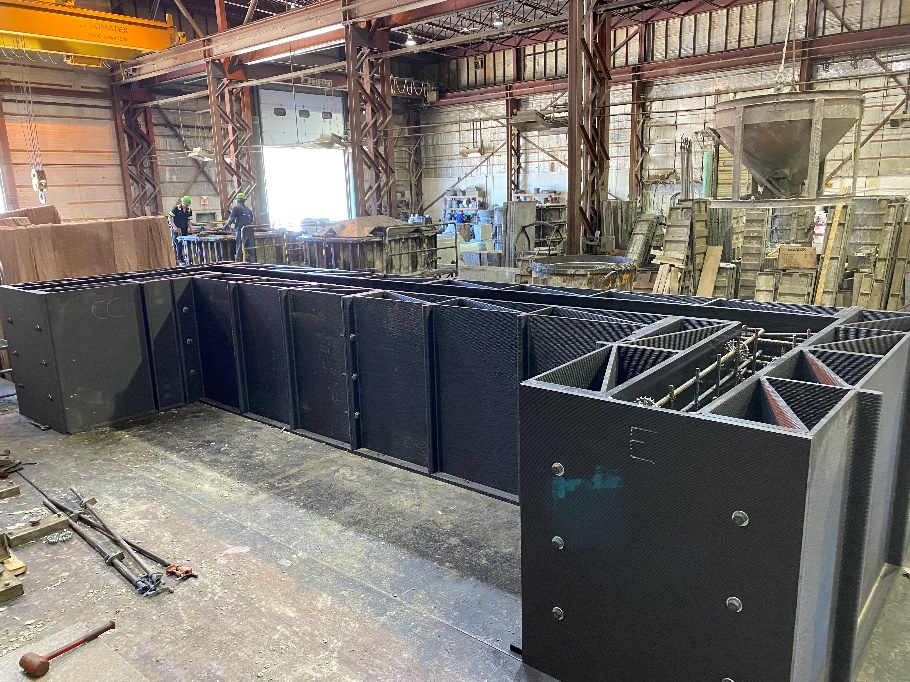 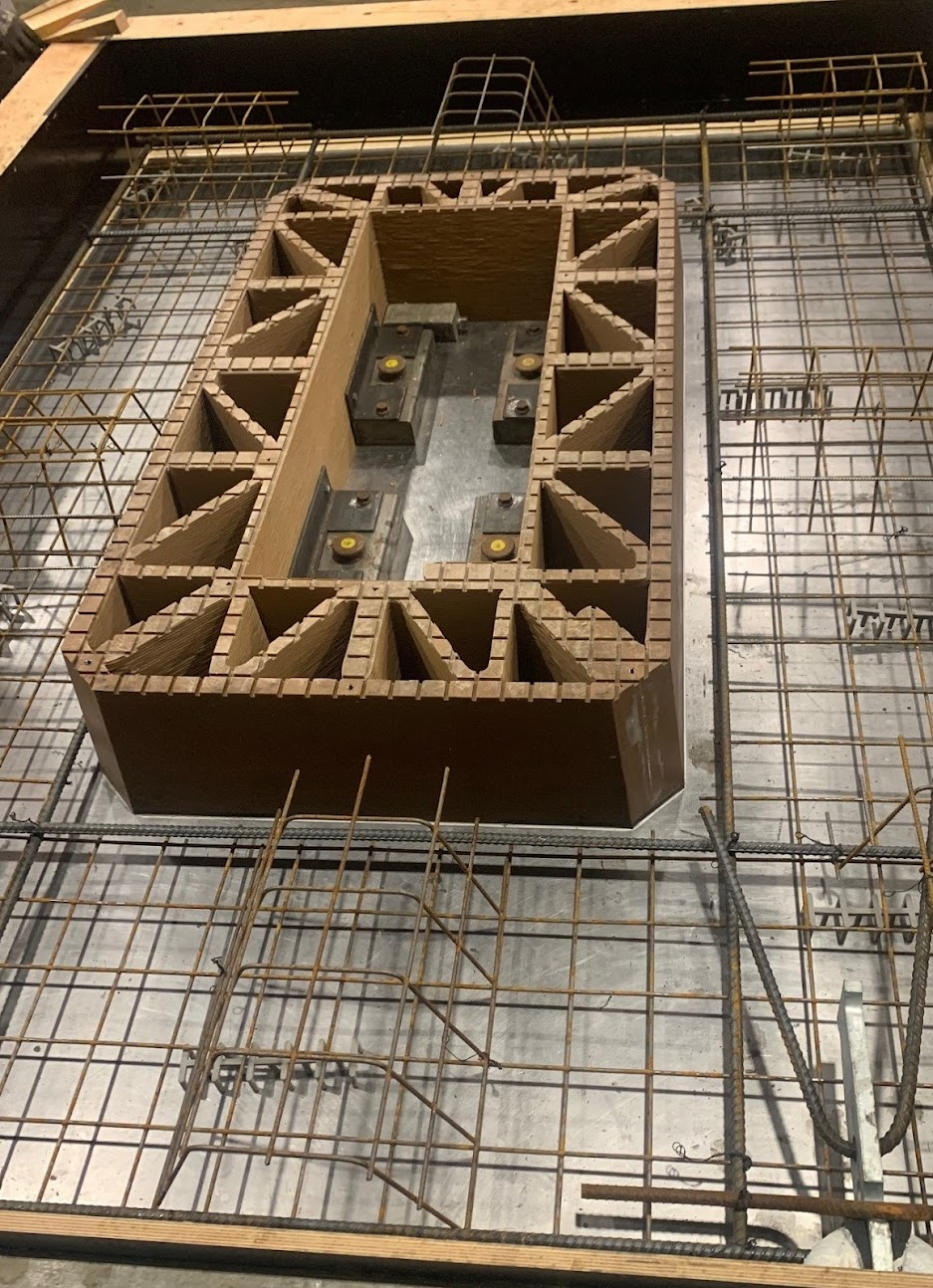 Impacts/Benefits of Implementation (actual, not anticipated)a. DOTs will be able to specify durable and cost-effective thermoplastic composites with optimized designs using large-scale 3D printings for precast concrete forms and tooling.b. Optimized 3D printed forms will increase the longevity of precast concrete elements and parts.Web LinksReportsProject websiteLopez-Anido, R., Davids, W., Bhandari S., Sheltra C.A., Erb, D. F., and Abdel-Magid, B., “Overview of thermoplastic composites in bridge applications,” Structural Faults + Repair-2022 and European Bridge Conference-2022, 13 pp., June 20-23, Edinburgh, Scotland. https://www.structuralfaultsandrepair.com/Bhandari, S., A graph-based algorithm for slicing unstructured mesh files, Additive Manufacturing Letters, Vol. 3, Dec. 2022, 100056 (Open Access) https://doi.org/10.1016/j.addlet.2022.100056Bhandari, S., Lopez-Anido, R.A., Saavedra Rojas, F., and LeBihan, A. “Design and Manufacture of Precast Concrete Formwork Using Polymer Extrusion-Based Large Scale Additive Manufacturing and Postprocessing,” STP1644 on ASTM International Conference on Additive Manufacturing (ICAM 2021).Bhandari, S., Lopez-Anido, R., and Anderson, J. “Large scale 3D printed thermoplastic composite forms for precast concrete structures,” 5th International Conference & Exhibition on Thermoplastic Composites, ITHEC 2020 Virtual Edition, in proceedings p.182, Oct. 13-15, Bremen, Germany (2020). VideoBhandari S., and Lopez-Anido, R.A. “Discrete event simulation thermal model for extrusion-based additive manufacturing of PLA and ABS,” Materials, 13(21), 4985 (2020) https://doi.org/10.3390/ma13214985 (Open Access).Bhandari S., Lopez-Anido R.A. and Gardner, D.J. “Enhancing the interlayer tensile strength of 3D printed short carbon fiber reinforced PETG and PLA composites via annealing,” Additive Manufacturing 30, 1000922 (2019).  https://doi.org/10.1016/j.addma.2019.100922